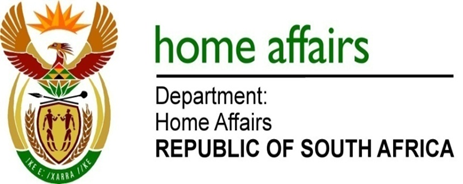 NATIONAL ASSEMBLYQUESTION FOR WRITTEN REPLYQUESTION NO. 1901DATE OF PUBLICATION: FRIDAY, 8 JUNE 2018 INTERNAL QUESTION PAPER 20 OF 20181901.	Dr C P Mulder (FF Plus) to ask the Minister of Home Affairs:(1)	Whether all members of the senior management service (SMS) in his department had declared their interests for the past year as required by the Public Service Regulations; if not, (a) why not, (b) how many of the specified members did not declare their interests and (c) what are the (i) names and (ii) ranks of the specified noncompliant members of the SMS;(2)	whether noncompliant SMS members have been charged; if not, why not; if so, what are the relevant details;(3)	what number (a) of employees in his department at each post level are currently suspended on full salary and (b) of the specified employees at each post level have been suspended for the specified number of days (details furnished); (4)	what is the total amount of cost attached to the days of service lost as a result of the suspensions in each specified case?													NW2058EREPLY:All SMS members save for one, submitted their financial interests as required by the law. (1)(a) The SMS member was appointed on the 01st March, 2018, and failed to submit her financial interests within 30 days of her appointment. (1)(b) One.(1)(c)(i-ii) R M Tlou - Director.The SMS member was charged and sanction of Final Written Warning was meted out.(3)(a)	Post Level 6 = 21Post Level 8 = 1Post Level 10 = 1(3)(b)	Post Level 6:(i) Less than 60 days=0(ii) 60 to 90 days=0(iii) 90 to 120 days=21(iv) Longer than 120 days=0Post Level 8:(i) Less than 60 days=0(ii) 60 to 90 days=0(iii) 90 to 120 days=1(iv) Longer than 120 days=0Post Level 10:(i) Less than 60 days=0(ii) 60 to 90 days=0(iii) 90 to 120 days=1(iv) Longer than 120 days=0Total amount of cost attached to the days of service lost as a result of the suspensions is R 1 068,490.13